TECHNICAL SPECIFICATIONS FOR EAST MONTGOMERY UTILITY DISTRICTWATER LINE ADDITIONSPWSID #: 0000218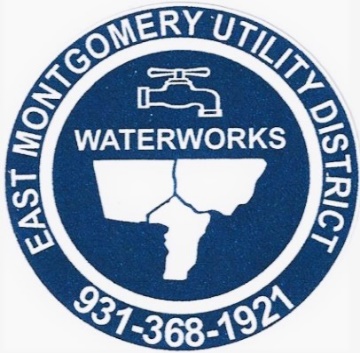 CHEATHAM, MONTGOMERY, AND ROBERTSONCOUNTIES5195 HIGHWAY 41-A SOUTHUTILITY COMMISSIONERS:BOBBY GIBBS, PRESIDENT, VICE-PRESIDENTDENISE TRAYLOR, SECRETARY TREASURERPrepared by the staff and management of the EAST MONTGOMERY UTILITY DISTRICTDate: December 1, 2021WATER LINE ADDITIONSSECTION 1 - SCOPE OF A PROJECT1.01	GENERAL - The work to be accomplished under these Specifications consists of the furnishing of all materials, machinery, labor, equipment and services necessary for the construction of water line addition more particularly described elsewhere in the Specifications and shown on the Plans.The CONTRACTOR shall perform all necessary clearing, staking, excavating, backfilling, grading, clean-up, restoration of damage to property, testing, etc., for the proper and complete installation of the system and restoration of the surface to its original condition.TSW 1 - 1  SECTION 2 - PRELIMINARY WORK2.01	GENERALNo construction shall commence until plans are approved by the Tennessee Department of Environment and Conservation and said approved plans are on site.In addition, no construction shall commence until a Notice to Proceed letter has been received from the district.2.02	LOCATION AND PROTECTION OF UNDERGROUND UTILITIES - Prior to trenching, the CONTRACTOR shall determine, insofar as possible, the actual location of all underground utilities in the vicinity of his operations and shall have the respective utilities clearly mark their location so that they may be avoided by equipment operators.  As per Tennessee State Law, a minimum of 72 hours before excavation is to begin, the CONTRACTOR shall call the Tennessee One Call System at 1-800-351-111 or (811) to have member utilities mark their utilities.  Please note that non-member utilities will have to be contacted individually. Where such utility lines or services appear to lie in the path of construction they shall be uncovered in advance to determine the exact location and depth and to avoid damage due to trenching operations. The existing facilities shall be protected during construction or removed and replaced in equal condition, as necessary.Should any existing utility line or service be damaged during or as a result of the CONTRACTOR'S operations, the CONTRACTOR shall take such emergency measures as may be necessary to minimize damage and shall immediately notify the utility involved. The CONTRACTOR shall then repair the damage to the satisfaction of the utility or shall pay the utility for making the repairs. In all cases, the restoration and/or repair shall be such that the damaged structure will be in as good or better condition as before the damage occurred.2.03	SURVEYING AND STAKING - The plans show the desired location of the water mains, and it shall be the responsibility of the CONTRACTOR to provide the necessary stakes and lines to ensure that the water mains will be actually installed in the location shown.    Graphic symbols are used to indicate valve and hydrant general locations but ARE NOT drawn to scale. Minor changes in pipeline location to avoid obstructions or provide better coordination with topographic conditions may be worked out in the field between representatives of the CONTRACTOR and the ENGINEER. In general, such field changes shall be limited to occasional deflections to avoid side drains, culverts, ditches, or other obstructions or lateral shifts which would result in an improved laying condition or a decrease in inconvenience to property owners or motorists.It is intended that the water main be held a reasonable uniform distance from rights-of-way, edge of pavement, or other boundary and indiscriminate wandering over the available area solely for the purpose of selecting the easiest trenching conditions will not be tolerated.Once the proposed location of the pipeline has been established the CONTRACTOR shall provide sufficient stakes and lines to guide the equipment operators and ensure that the trenching will be done to proper alignment.TSW 2 - 1   2.04	REMOVAL OF OBSTRUCTIONS - The CONTRACTOR shall be responsible for the removal, safeguarding and replacement of fences, walls, structures, culverts, street signs, billboards, shrubs, mailboxes, or other obstruction, which must be moved to facilitate construction. Such obstructions must be restored to at least their original condition.2.05	CLEARING AND GRUBBING - The CONTRACTOR shall be responsible for cutting, removing, and disposing of all trees, brush, stumps, roots, and weeds within the construction area. Disposal shall be by means of chippers, landfills, or other approved method not in conflict with State or local ordinances.Care shall be taken to avoid unnecessary cutting or damage to trees not in the construction area. The CONTRACTOR will be responsible for loss or damage to trees outside the permanent easement or rights-of-ways.2.06	VIDEO – Prior to construction, CONTRACTOR shall color videotape the entire project including the route of the line construction, all easement areas, the full width of all right-of-ways, and all service line areas. The CONTRACTOR shall identify the line designation and station number, all natural landmarks, the street address of the area in view and all potential areas, structures, fences, trees, etc., subject to potential disturbance.  The CONTRACTOR shall provide the OWNER with two (2) copies of the video with audio comments.TSW 2 - 2SECTION 3 – MATERIALS3.01	GENERAL - All materials to be incorporated in any project shall be first quality, new and undamaged material conforming to all applicable portions of these specifications.All materials must be furnished by the CONTRACTOR, and with all applicable taxes paid by the CONTRACTOR, and must conform to applicable portions of these specifications.3.02	CEMENT - Cement shall be Portland cement of a brand approved by the ENGINEERS and shall conform to "Standard Specifications for Portland Cement", Type 1, ASTM Designation C150, latest revision. Cement shall be furnished in undamaged 94 pound, one (1) cubic foot sacks, and shall show no evidence of lumping.3.03	CONCRETE FINE AGGREGATE - Fine aggregate shall be clean, hard uncoated natural sand conforming to ASTM Designation C33, latest revision, "Standard Specifications for Concrete Aggregate".3.04	CONCRETE COARSE AGGREGATE - Coarse aggregate shall consist of clean, hard, dense particles of stone or gravel conforming to ASTM Designation C33, latest revision, "Standard Specifications for Concrete Aggregate". Aggregate shall be well graded between 1- 1/2" and #4 sieve sizes.3.05	WATER - Water used in mixing concrete shall be clean and free from organic matter, pollutants, and other foreign materials.3.06	READY MIX CONCRETE - Ready-mix concrete shall be secured only from a source approved by the ENGINEERS, and shall conform to ASTM Designation C94, latest revision, "Specifications for Ready-Mix Concrete". Before any concrete is delivered on the job site, the supplier must furnish a statement of the proportions of cement, fine aggregate and coarse aggregate to be used for each mix ordered, and must receive the ENGINEERS approval of such proportions.3.07	CLASS "A" CONCRETE - Class A concrete shall have a minimum compressive strength of 4000 pounds per square inch in 28 days and shall contain not less than 6 sacks of cement per cubic yard.3.08	CLASS "B" CONCRETE - Class B concrete shall have a minimum compressive strength of 2000 pounds per square inch in 28 days and shall contain not less than 4 1/2 sacks of cement per cubic yard.3.09	METAL REINFORCING - Reinforcing bars shall be Grade 60 steel conforming to ASTM Designation A615, latest revision, "Standard Specifications for Billet Steel Bars for Concrete Reinforcement". Bars shall be deformed with a cross sectional area at all points equal to that of plain bars of equal nominal size.3.10	CRUSHED STONE - Crushed stone for bedding or backfill shall be Tennessee Department of Transportation Standard Size No. 67 Type “A” and No. 10 – Type “B” and shall meet State Highway Department Standards for road surfacing.3.11	PEA GRAVEL - Pea gravel for shaping cradle bedding shall be #4 to 1/2" size Ohio River or approved local gravel of similar character.TSW 3 - 13.12	DUCTILE IRON PIPE – Ductile iron pipe shall be designed and manufactured in accordance with ANSI/AWWA C150/A21.50 and ANSI/AWWA C151/A21.41, latest revisions. All pipe must be new. Ductile iron pipe and fittings to have rubber gasket joints in accordance with the latest revision of ANSI/AWWA C111/A21.11. Buried piping and fittings shall be either AMERICAN Fastite or U. S. Pipe Tyton push-on joint (or equal) or mechanical joint.	Where restrained joints are required to resist thrust due to internal pressure, AMERICAN Fast-Grip, AMERICAN Flex-Ring, or AMERICAN Lok-Ring joints, or equal, shall be utilized at the specified locations. Restrained joints shall be rated for a working pressure of 250-psi minimum.	Pipe and fittings shall be asphaltic coated outside per ANSI/AWWA C151/A21.51, latest revision, and cement lined inside in accordance with ANSI/AWWA C104/A21.4, latest revision.	All flanged pipe shall comply with ANSI/AWWA C115/A21.15, latest revision.  Pipe barrel shall be manufactured in accordance with ANSI/AWWA C151/A21.51, latest revision. All flanges shall be ductile iron and rated for a working pressure of 250 psi. To insure accountability, all flanged pipe shall be fabricated at the factory by the barrel manufacturer.	Each pipe grater than or equal to 30" nominal size shall be subject to a hydrostatic test of at least 500 psi for a period of not less than 10 seconds after which time the pressure is to be elevated to a peak pressure that induces a stress in the pipe wall equivalent to 75% of the minimum specified yield strength of ductile iron (42,000 psi).  The pipe manufacturer shall provide certified test results outlining date, time, test pressures, results, and computation.	A 42" through 64" ductile iron pipe shall be the product of one manufacturer experienced in manufacturing pipe of the size, class, and quantity specified herein. The pipe manufacturer shall have manufactured this size pipe for a minimum of five years and have a successful performance record in the U.S.A. on projects of comparable magnitude.The exterior of the pipe shall be clearly marked to indicate the manufacturer, date of manufacture, the pipe class and weight. Exterior markings shall also positively identify the pipe as being Ductile Iron.3.13	PLASTIC WATER PIPE & FITTINGS - All plastic water pipe shall be made from clean, virgin, NSF-approved, Type I, Grade I polyvinyl chloride (PVC), conforming to ASTM resin specification D-1784. All pipe shall meet or exceed minimum requirements of Commercial Standard CS 256-63 and ASTM D-2241 for type 1120 material made to pressure ratings or SDR classifications as called for on the Bid Proposal or minimum SDR-21 wall thickness. Samples of pipe and joints shall be submitted to ENGINEER along with physical and chemical data sheets for his approval before purchase of pipe.Pipe length shall not exceed 40 feet unless approved by ENGINEER. Provision must be made for proper transporting, handling and storage of pipe.  Pipe and fittings are to be assembled with non-toxic lubricant as recommended by manufacturer and approved by ENGINEER. Pipe shall be as manufactured by Consolidated Pipe & Supply, Vulcan Plastic Corporation, North American Pipe Corporation, Extrusion Technologies, Inc., Napco Manufacturing Corporation or approved equal.TSW 3 – 23.13	PLASTIC WATER PIPE & FITTINGS (continued)Pipe joints shall be the coupling or bell and spigot type utilizing rubber ring compression gasket(s) (ASTM D1869). Provision shall be made for thermal expansion and contraction to be taken up at the joint. Pipe joint shall conform to ASTM D-3139 latest revision.Fittings shall be Ductile Iron (M.J.) and approved by ENGINEER. Proper adapters shall be used when connecting to piping of different material or dimensions, as approved by ENGINEER. Fittings shall have pressure ratings at least equal to that of connected piping. The end of the pipe installed in all fittings, valves, hydrants, etc., shall not be beveled but shall be square cut.Where restrained PVC pipe is noted on plans, EBAA Iron Sales, Inc. Series 1600 or equal shall be utilized.Manufacturer shall have pipe tested in accordance with provisions of Commercial Standard CS256-63. Manufacturer shall furnish ENGINEERS upon request, three (3) copies of certified statement to the effect that all items have met or exceeded requirements of the applicable specification. Test certificates will be required unless noted otherwise on drawings and shall cover all pipe used on any project.All pipe and fittings shall be subjected to a rigid inspection after delivery to the site, and before being placed in the work. Any item found defective by such field inspection will be rejected and shall be immediately removed form the premises.Marking shall include the following on each length of pipe: manufacturer's name, nominal size, class pressure rating, "PVC 1120", and NSF seal of approval.All pipe shall have a #12 THHN solid copper wire with blue coating, installed in such manner that detection with Utility District equipment is possible. The detection wire shall be continuous and shall be directly connected to the copper service lines, valves, valve boxes, hydrants, etc., in a manner approved by the DISTRICT. The wire shall make a continuous circuit to facilitate detection. In the event plastic service lines are used, said wire shall be installed with service pipe.3.14	DUCTILE IRON FITTINGS – Fittings shall be ductile iron in accordance with ANSI/AWWA C110/A21.10 or ANSI/AWWA C153/A21.53, latest revisions.3.15	GATE VALVES - All gate valves shall be resilient seated, manufactured to meet or exceed the requirement of AWWA C509 latest revision. All internal and external exposed surfaces shall be fusion- bonded epoxy coated with an approved epoxy coating to a minimum thickness of 6 mils, complying fully with AWWA 550 and certified to NSF61. Valves shall be furnished with mechanical joint ends in accordance with ANSI A21.11 unless otherwise shown or directed.Valves shall be suitable for installation in an approximate vertical position in buried pipelines. Stem seal shall consist of three (3) 0-ring seals. All valves shall open to the left (counterclockwise) with non-rising stems and shall be provided with a 2-inch square-operating nut. Gate valves shall be Mueller 2360 service resilient wedge gate valve or approved equal.TSW 3 – 33.15	GATE VALVES (continued)Valves shall be complete when shipped and the manufacturer shall use due and customary care in preparing them for shipment so as to avoid damage in handling or in transit. Particular care shall be taken to see that all valves are completely closed before shipment.All valves shall have restrained joint systems on each side of the valve. Employ Series 1100 by EBAA, Iron Sales, Inc. for ductile iron and Series 2000 PV for PVC or approved equal.3.16	BUTTERFLY VALVES (with underground operator) – All butterfly valves shall be manufactured with a 250-psi rating. The valves shall be capable of operating at a sustained pressure of 250 psi.	Valve Bodies shall be constructed of cast iron ASTM A-126B Class B. End connections shall be as specified on job plans.	Valve Discs shall be made from cast iron ASTM A-126, Class B or ductile iron ASTM A-536. Discs shall be furnished with 316 stainless steel seating edge to mate with the rubber seat.	Valve Seat shall be Buna-N rubber located on the valve body.	Valve Shafts shall be stainless steel ASTM A-564 Type 630 Condition H-1100. Stub shafts or through shafts are acceptable.	Shaft Seals shall be standard self-adjusting split V packing. Shaft seals shall be of a design allowing replacement without removing the valve shaft.	Valve Bearings shall be sleeve type that is corrosion resistant and self-lubricating.	Valve Actuators shall be fully grease packed and have stops in the open/closed position. The actuator shall have a mechanical stop which will withstand an input torque of 450 ft. lbs. against the stop. The traveling nut shall engage alignment grooves in the housing. The actuators shall have a built-in packing leak bypass to eliminate possible leakage into the actuator housing.	The Valve Interior and Exterior Surfaces except for the seating shall be coated with two coats of asphalt varnish in accordance with TT-C-494A and AWWA C504 latest edition.	All Valves shall be hydrostatic and leak tested.  The leak test shall be performed at a differential pressure of 250 psig with the disc in a closed position. In a slightly open position, internal hydrostatic pressure equal to 500 psi shall be applied to the inside of the valve body for five minutes.	All Valves shall have a position indicator equal to the Pratt Diviner.	All Valves shall have restrained joints systems on each side of valve. Employ Series 1100 Mega Lug by EBAA Iron Sales, Inc. or approved equal.Butterfly Valve shall be Pratt Triton HP-250, DEZURIK HP, Mueller Lineseal XP Class 250, or approved equal.TSW 3 – 43.17	TAPPING SLEEVES AND VALVES - Tapping sleeves shall consist of a mechanical joint tapping sleeve and a valve with a mechanical joint outlet. The valve shall conform to all applicable specifications for gate valves. Tapping sleeves shall be Smith Blair 664, M & H style 1174, Mueller H-615 or approved equal.3.18	VALVE BOXES - Heavy roadway type cast iron. If in asphalt JB 8006 Square Frame &                                        Cover. Round valve boxes can be used (with concrete collar) if not in asphalt. Inside            diameter shall be not less than 5 inches. Base section shall be enlarged to enclose and             protect valve-operating nut without being in contact with pipe or valve. Top section shall               be adjustable for elevation. Cover shall be heavy cast iron with the word WATER cast in            raised letters. Boxes shall be manufactured by John Bouchard, Tyler, or equal. The box shall be adjustable from 24" to 36". If adjustment greater than 36" is necessary, 8" PVC pipe maybe used in lieu of the bottom section of the valve box.All cast iron valve boxes and 8" PVC pipe extensions shall have a valve box alignment device; BOXLOC or approved equal.3.19	FIRE HYDRANTS - Fire hydrants shall be iron bodied fully bronze mounted, hydrants manufactured to equal or exceed AWWA Standard C502, UL246 and FM1510 specifications latest revision. Hydrants shall be suitable for 150 psi working pressure and shall be subjected to a test pressure of 300 psi. Inlet connection shall be 6" mechanical joint. Main hydrant valve shall close with the pressure and have a 5 1/4" valve opening.All hydrants shall be equipped with two 2 1/2" hose nozzles, one pumper nozzle, breakable safety flange and safety stem coupling. Bronze nozzles shall be securely locked to prevent them from blowing off. Hose threads shall be National Standard. Nozzle caps shall be equipped with non-kink chains.Hydrants shall be of the "dry head" type with an oil reservoir and provision for automatic lubrication of stem threads and bearing surfaces each time the hydrant is operated.  Double O-ring seals shall be provided to keep water out of the hydrant top. Operating nut style, size and direction of opening shall be in accordance with OWNER'S standard or as noted on the drawings, and shall be equipped with a weather cap.Hydrants shall be provided with automatic multi-port drain ports arranged to momentarily flush under pressure each time hydrant is operated. A positive stop shall be provided on the operating stem to prevent over travel when operating valve.Fire hydrants shall be supplied with a bituminous coating for buried portion of hydrant and a brilliant yellow enamel finish for above ground portions of the hydrant. Inside of hydrant shoe shall be covered with thermoset epoxy coating. Hydrants shall be Mueller Super Centurion 250 or M & H 129 hydrants only.TSW 3 – 53.20	CASING PIPE - Where called for on the drawings, water pipe shall be installed in casing pipe. Casing pipe shall be black steel pipe with minimum wall thickness as follows:Pipe Diameter			Wall Thickness 6"	0.250" 8"	0.250"10"	0.250"12"					0.250"14"					0.312"16"					0.375"18"					0.375"20"					0.375"24"					0.375"30"					0.375"36"					0.500"42"					0.562"48"					0.625"54"					0.688"60"					0.750"66"					0.750"72"					0.875"All casing pipe with carrier pipe shall have casing spacers. Casing spacers shall be equal to Advance Products & Systems, Inc., Model SSI-12-2 stainless steel with a minimum of four (4) spacers per twenty feet of pipe.All casing shall have end seals equal to Advance Products & Systems, Inc., Advance Model AC.3.21	TYPE “A” SERVICE INSTALLATIONSFittings - All fittings shall be constructed of 85-5-55 ASTM B612 brass.Corporation stops shall be 1” Mueller B-25008 or Ford FB1000 or approved equal for “Y” Branch Connections Curb stops shall be Mueller 300 Ball Straight Sevile Valve: B-25170R. or approved equal“Y” Branch Connections shall be Mueller H-15343, 1” X 1” (compression connections). or approved equalMeter Yoke shall be Mueller B223B2404-R5A only3.21.2	Meter Boxes -             ¾” Meter Boxes shall be Mid-States Plastics, Inc. BCF Series Part Number MSBCF 1118-18XL.  Boxes shall have cast iron meter box lid MSCBC 1118R with reader.             1” Meter Boxes shall be Mid-States Plastics, Inc. BCF Series Part Number MSBCF 1324-18XL.  Boxes shall have a depth of not less than 18” and shall have cast iron meter box lid MSCBC 1324R with reader. Water Meters - The District shall furnish meters.Service Saddles - Service saddles shall be for installation on plastic pipe and shall be Mueller S13000, Ford S series, or Smith-Blair Type 315, with stainless steel single strap and 304 stainless steel studs, nuts, and washers. 	3.21.5	Pipe - PEX Municipex DR9 (With Tracer wire) or Type K copper.TSW 3 - 63.22	TYPE “B” SERVICE INSTALLATIONS (PRV installations)3.22.1 Fittings - All fittings shall be constructed of 85-5-55 ASTM B612 brass.Corporation stops shall be 1” Mueller B-25008. Ford FB1000 or approved equal for “Y” Branch Connections Curb stops shall be Mueller 300 Ball Straight Sevile Valve: B-25170R.“Y” Branch Connections shall be Mueller H-15343, 1” X 1” (compression connections).Meter Yoke with Male tailpieces & spuds shall be Mueller B2404R2A57.3.22.2	Meter Boxes -                  ¾” Meter Boxes shall be Mid-States Plastics, Inc. BCF Series Part Number MSBCF 1118-18XL.  Boxes shall have cast iron meter box lid MSCBC 1118R with reader.             1” Meter Boxes shall be Mid-States Plastics, Inc. BCF Series Part Number MSBCF 1324-18XL.  Boxes shall have a depth of not less than 18” and shall have cast iron meter box lid MSCBC 1324R with reader. Water Meters - The District shall furnish meters.Regulator – Pressure Regulator shall be Watts 25AUB Service Saddles -Service saddles shall be for installation on plastic pipe and shall be Mueller S13000, Ford S series, or Smith-Blair Type 315 with stainless steel single strap and 304 stainless steel studs, nuts, and washers. Pipe - PEX Municipex DR9 (With Tracer wire) or Type K copper.3.23	WELDED ON OUTLETS – Welded-on outlets shall be limited to branch outlets having a nominal diameter not greater than 70% of the nominal diameter of the main line pipe or 30-inch whichever is smaller (see Table No. 1). Welded-on outlets may be provided as a radial (tee) outlet, tangential outlet, or lateral outlet fabricated at a specific angle to the main line pipe (in 1° increments between 45° and 90° from the axis of the main line pipe), as indicated on the drawings. Welded-on outlets shall be fabricated by the pipe manufacture at the same facility where the pipe is produced. The pipe manufacturer shall have a minimum of five years experience in the fabrication and testing of outlets of similar size and configuration.TABLE NO. 1MAINLINE NOMINAL DIAMETERVERSUSMAXIMUM NOMINAL BRANCH OUTLET DIAMETER        Main Line Nominal Dia.			Maximum Branch Outlet Nominal Dia.	30"	16"	36"	20"	42"	24"	48"	24"	54"	24"The joints on welded-on branch outlets shall meet, where applicable, the requirements of ANSI/AWWA C111/A21.11 and/or ANSI/AWWA C115/A21.15.TSW 3 – 73.23	WELDED ON OUTLETS (continued)Weldment for welded-on outlets shall be based on the method described in Section VIII of the ASME Unfired Pressure Vessel Code. Reinforcing welds shall be placed using Ni-Rod FC 55® cored or Ni-Rod 55® electrodes manufactured by INCO Alloys (or an electrode with equivalent performance properties).  Carbon Steel electrodes are not acceptable.Parent pipe and branch outlet candidate pipe shall be centrifugally cast ductile iron pipe designed in accordance with ANSI/AWWA C150/A21.50 and manufactured in accordance with ANSI/AWWA C151/A21.15. Minimum classes shall be for sizes 4-inch through 54-inch, Special Thickness Class 53; for sizes 60-inch through 64-inch, Pressure Class 350.All welded-on outlets shall be rated for a working pressure of 250 psi and must have a minimum safety factor of 2.0 based on proof of design hydrostatic test results. The manufacturer shall, at the request of the OWNER or OWNER’S ENGINEER, provide representative proof test data confirming hydrostatic test results and safety factors.Prior to the application of any coating or lining in the outlet area all weldments for branch outlets to be supplied on this project shall be subjected to an air pressure test of at least 15 psi.  Air leakage is not acceptable. Any leakage shall be detected by applying an appropriate soapy water solution to the entire exterior surface of the weldment and adjoining pipe edges or by immersing the entire area in a vessel of water and visually inspecting the weld surface for the presence of air bubbles. Any weldment that shows signs of visible leakage shall be repaired and retested in accordance with the manufacturers’ written procedures.The manufacturer shall have a fully documented welding quality assurance system and maintain resident quality assurance records based on ANSI/AWS D11.2, the Guide for Welding Iron Castings. The manufacturer shall maintain appropriate welding procedure specification (WPS), procedure qualification (PQR), and welder performance qualification test (WPQR) records as well as appropriate air test logs documenting air leakage tests.Welded-on outlets are not intended to be a substitute for a standard tee and shall only be used as designated specifically on the plans. PAVEMENTAll pavement applications shall be in accordance with standard specifications and recommended practices of the Tennessee Department of Transportation.CROSS-LINKED POLYETHEYLENE (PEX) WATER PIPE –All PEX water pipe up to two inches (2”) in diameter shall be:Service pipe to be cross-linked polyethylene (PEX) piping manufactured using the high-pressure peroxide (Engel) method of cross-linking, with an approved cell classification of 254400 in accordance with ASTM D 3350, and a minimum degree of cross-linking of 70% in accordance with ASTM D 2765, Method B.Pipe to be certified to standards ASTM F 876, ASTM F 877, CSA B137.5, NSF 14, NSF 61, and PPI TR-4, by approved testing agencies.Pipe to have a minimum chlorine resistance as tested in accordance with ASTM F 2023 and specified in ASTM 876.TSW 3 – 8Pipe to have a standard materials designation code of 1006, as certified by the PPI.Pipe to be certified to AWWA C 904 “Cross-linked Polyethylene (PEX) Pressure Pipe”, ½ in. through 3 in., for Water Service” by approved testing agencies.Pipe to be manufactured in an ISO 9001 certified production facility.Approved temperature and pressure ratings to be from Table 3.1 and 3.2 below based on PPI Hydrostatic Design Basis as certified by CSA and NSF.Approved manufacturers of PEX pipe are Wirsbo Aquapex and Endot Endopure, Rehau Table 3.1Table 3.2Provision must be made for proper transporting, handling, and storage of pipe. Pipe and fittings are to be as recommended by manufacturer and approved by ENGINEER. (Pipe shall be as manufactured by Wirsbo Aquapex or Endot Endopure, Rehau or approved equal.)Piping shall carry the following markings every three (3) feet: manufacturer’s name or trademark, nominal size, 1006 (materials designation code), ASTM F 876, F 877, F 2023, CSA B137.5, NSF-PW, PEXa (material designation), SDR9 (standard dimension ratio), 160 psi @ 73.4˚F, 100 psi @ 180˚F, POTABLE TUBING, manufacturing date and machine number, and footage mark.Pipe to be shipped in protective cardboard boxes or containers clearly marked with size and product name. 3.25.1	Installation and Warranty – Pipe shall be installed according to manufacturer’s instructions and engineer’s specifications in accordance with AWWA C-904 and local codes. Pipe shall be connected with approved AWWA C-800 compression joint valves and fittings, suitable for buried applications, using stainless steel support liners inside pipe at each joint.  The pipe shall be completely buried or protected by opaque conduit unless installed indoors out of sunlight.Pipe manufacturer shall warrant the cross-linked polyethylene service pipe to be free from defects in material and workmanship for a period of twenty-five (25) years.TSW 3 – 9SECTION 4 - EXCAVATION & BACKFILL4.01	GENERAL - The CONTRACTOR shall perform all required excavation and backfilling incidental to the installation of water mains and other appurtenances under this contract. Excavation shall be carried to the depths indicated on the drawings or as necessary to permit the installation of pipe, bedding, structures or appurtenances.  Care shall be taken to provide a firm, undisturbed, uniform surface in the bottoms of trenches and excavations for structures. Where the excavation exceeds the required depth, the CONTRACTOR shall bring the excavation to proper grade through the use of crushed stone.  In the event unstable soil conditions are encountered at the bottom of the excavation, the INSPECTOR may direct the CONTRACTOR to continue the excavation to firm soil or to provide pilings or other suitable special foundations.The CONTRACTOR shall take such precautions as may be necessary to avoid endangering personnel, pavement, adjacent utilities or structures through cave-ins, slides, settlement or other soil disturbance resulting from his operations.Backfilling shall be carried out as expeditiously as possible, but shall not be undertaken until the INSPECTOR has been given the opportunity to inspect the work.  The CONTRACTOR must carry out all backfilling operations with due regard for: the protection of pipes, structures and appurtenances; the use of prescribed backfill materials; and procedures to obtain the desired degree of compaction.The CONTRACTOR shall be responsible for storage of excavated material, disposal of surplus excavated material, trench dewatering and other operations incidental to excavation and backfilling operations.4.02	CLASSIFICATION OF EXCAVATION - Excavation shall be unclassified on this project.4.03	TRENCH EXCAVATION - Trenches shall be neatly excavated to the alignment and depth required for the proper installation of pipe, bedding material and appurtenances. Trenches shall be opened up far enough ahead of pipe laying to reveal obstructions, but in general shall not include more than 300 feet of continuous open trench at any time. The CONTRACTOR will be required to follow up trenching operations promptly with pipe laying, backfill and clean-up, and in event of failure to do so, may be prohibited from opening additional trench until such work is completed.The CONTRACTOR shall plan his operations so as to cause a minimum of inconvenience to property owners and to traffic.  No road, street or alley may be closed unless absolutely necessary and then only if the following conditions are met:1.	Permit is secured from appropriate State, County or Municipal authorities having jurisdiction.2.	Fire and Police Departments are notified before road is closed.3.	Suitable detours are provided and are clearly marked.No driveways shall be cut or blocked without first notifying the occupant of the property. Every effort shall be made to schedule the blocking of drives to suit the occupant’s convenience, and except in case of emergency, drives shall not be blocked for a period of more than eight (8) hours.TSW 4 – 1TRENCH EXCAVATION (continued)The CONTRACTOR shall furnish and maintain barricades, signs, flashing lights, and other warning devices as necessary for the protection of public safety.  Flagmen shall be provided as required on heavily traveled streets to avoid traffic jams or accidents.Trench width shall be held to a minimum consistent with proper working space for assembly of pipe. Minimum trench width shall be diameter of pipe plus twenty inches (20"). Maximum trench width up to a point one foot above top of pipe shall be limited to the outside pipe diameter plus thirty-six inches (36"). Boulders, large stone, shale and rock shall be removed to provide clearance of eight inches (8") below the pipe and replaced with crushed stone.Trench walls shall be kept as nearly vertical as possible with due consideration to soil conditions encountered and when necessary, sheeting or bracing shall be provided to protect life and property.Where unstable soil conditions are encountered at the trench bottom, the CONTRACTOR shall remove such additional material as may be directed by the INSPECTOR and replace the excavated material with crushed stone.The CONTRACTOR shall excavate by hand wherever necessary to protect existing structures or utilities from damage or to prevent over-depth excavation in the trench subgrade.Excavated material shall be stored safely away from the edge of trench and in such a way as to avoid encroachment on private property.The trench shall be excavated to sufficient depth to permit a minimum of thirty-six inches (36") of cover unless otherwise noted on plans to be maintained over the top of water mains below final grade of road or drainage ditch unless otherwise noted on the plans.  The bottom of all trenches must be excavated to a point 8 inches below pipe and brought back to grade with Type “A: crushed stone. The bottom of the trenches must be shaped by hand and bell holes must be dug so that the full length of pipe is resting on trench bottom. Blocking shall not be used and neither shall the pipe be laid on a trench bottom that has not been leveled to provide support throughout the full length of the pipe.The bottom of all trenches for service pipe must be excavated to a point 6-inches below the pipe and brought back to grade with Type “B” (crusher-run) crushed stone.The CONTRACTOR’S attention is called to the fact that the thirty-six inches (36") depth of cover is a minimum and may be exceeded in instances where obstructions are encountered in trenching operations and/or as show on plans. The CONTRACTOR will be permitted to lay the water pipe above the obstruction only if the minimum cover required can be obtained while providing a cushion at least eight (8") thick between the bottom of the pipe and the top of the obstruction.  Where this minimum cover and the required clearance cannot be obtained the CONTRACTOR will be required to lay the pipe under the obstruction and will receive no additional compensation for the additional depth of trench required for constructing the line in this manner.  The CONTRACTOR will also be required to gradually increase the depth of trench when approaching cuts, creek banks, or other changes in grade in order to avoid the use of fittings, wherever it is practical to do so.TSW 4 – 24.04	EXCAVATION FOR STRUCTURES - Excavation for structure shall be only as large as may be required for the structure and for working room around the structure. In earth, excavation shall generally extend to the outer limits of the structure at the bottom, and shall slope outward at such angle as may be required for stability of excavated face.  In rock, excavation shall be carried to a point eight inches (8") outside the structure so that no rock is left within eight inches (8") of the finished structure.Care shall be taken as the excavation approaches the desired grade to avoid over-depth excavation and provide a firm and undisturbed soil surface on which footings, slabs or foundations are to be placed. Should the CONTRACTOR excavate below the desired grade level, the excavation shall be brought to grade by the use of concrete or compacted crushed stone at the expense of the CONTRACTOR.  The use of tamped earth backfill under foundations, footings or slabs will not be acceptable.Where structures rest partially or wholly upon rock, the rock shall be excavated to a point eight inches (8") below bottom of structure and compacted crushed stone shall be used to bring the excavation back to grade, provided however, that where the structure will rest completely on sound solid rock, the ENGINEER may at his discretion permit the footing, foundation or slab to be placed directly upon the rock surface.  Where the CONTRACTOR is permitted to place concrete directly on the rock, all dirt and weathered rock shall be removed and any seams or crevices shall be cleaned and filled with grout or mortar prior to placement of the structural concrete.Should the material found at the desired subgrade appear to be unstable or otherwise unsuitable for support of the structure, such condition shall be immediately called to the attention of the ENGINEER. The ENGINEER may direct that such unsuitable material be removed and replaced with compacted crushed stone. The ENGINEER may modify the foundation design to suit the condition, or he may determine that the bearing capacity of the material is suitable for the load to be supported; but in any case he shall provide written instructions to the CONTRACTOR as to the procedure to be followed.4.05	ROCK EXCAVATION - Rock excavation shall consist of loosening, removing and disposing of all rock larger than 9 cu. ft. in volume, which in the opinion of the ENGINEERS can only be removed by blasting or other equivalent methods.  Such materials to be classified as solid rock shall include boulders, bedrock, or solid concrete but shall not include pavement or shoaly materials that can be loosened by other methods.Where rock excavation is encountered in trenches the excavation shall be carried to a depth of eight inches (8") below the bottom of the pipe. The rock shall also be removed to a width of at least the minimum trench width as delineated in Section 4.03 "Trench Excavation". Where rock is excavated in the bottom of the trench, the trench shall be brought back to grade by using crushed stone.The CONTRACTOR shall exercise all necessary precautions in blasting operations. Suitable blasting mats shall be provided and utilized as required. Blasting shall be done only by experienced personnel. Careless shooting, resulting in the ejection of stones or other debris during blasting, shall be corrected immediately by the CONTRACTOR'S representative.TSW 4 – 34.05	ROCK EXCAVATION (continued)No blasting shall be done unless the CONTRACTOR shall have taken out the necessary insurance to fully protect the DISTRICT from all possible damages resulting from the blasting operations. The blasting shall be done in accordance with all recognized safety precautions and in accordance with regulations of authorities having jurisdiction.  In addition, the CONTRACTOR shall exercise the necessary care to safeguard and adequately protect stored blasting materials.Where rock is encountered in the immediate vicinity of gas mains, telephone cables, building footings, gasoline tanks, or other hazardous areas the CONTRACTOR shall remove the rock by means other than blasting. Care shall be taken in blasting operations to see that pipe or other structures previously installed are not damaged by blasting. In general, blasting shall not be done within twenty-five feet (25') of the completed pipe line.Excavated rock that cannot be utilized in trench backfill as permitted under Section 4.09 shall be removed from the site and disposed of as directed by the ENGINEERS.4.06	REMOVAL OF WATER - The CONTRACTOR shall be responsible for handling run-off, and ground water in such a way as to maintain trenches and excavations in a dry condition until the work is completed. Pumps, piping, well points, labor, fuel, and other facilities necessary to control, intercept, remove and/or dispose of water shall be provided by the CONTRACTOR at his own expense.Water shall be kept out of trenches and other excavations to the extent necessary to protect the supporting strength of the foundation material, permit efficient and satisfactory assembly or replacement of facilities, and to prevent floating or misalignment. Water removed form trenches or holes shall be discharged to natural drains in such a way as to avoid danger or damage to adjacent property owners or sewers.Where the CONTRACTOR fails, refuses, or neglects to control water in trenches or other excavations, and corrective work is deemed by the ENGINEER to be necessary as a consequence thereof, such work shall be at the CONTRACTOR'S expense.4.07	STORAGE OF EXCAVATED MATERIAL - Excavated material shall be deposited in such a manner as to avoid danger to workmen, water line, or traffic, and to cause minimum inconvenience through blocking of drives, sidewalks, natural drains, etc. Where indicated on the drawings, or necessitated by conditions prevailing, the CONTRACTOR shall haul away and stockpile excavated material.4.08	DISPOSAL OF SURPLUS EXCAVATED MATERIAL - Excavated material that is unsuitable or unnecessary for backfilling shall be removed from the job site and disposed of at the CONTRACTOR'S expense. The CONTRACTOR must not sell or give away surplus excavated material suitable for backfilling or surfacing until the excavation has been refilled and surfaced. CONTRACTOR shall have the approval of each property OWNER and the DISTRICT prior to the removal of excess material. The CONTRACTOR shall make his own arrangements for disposal.	TSW 4 – 44.09	BACKFILL FOR TRENCHESA.	General - Backfilling of trenches will proceed as pipe laying progresses so that the trench will be filled in as rapidly as possible after the pipe has been assembled and inspected. The CONTRACTOR shall, however, afford the inspector ample opportunity for observing the assembled pipeline before placing the backfill and, if requested by the inspector shall delay the backfilling operation when the inspector is not present at the site.Backfilling procedures will normally fall under three categories as follows:Under streets and highways with permanent type pavement (hot mix, concrete, etc.).2.	In areas subject to light or occasional traffic, either under temporary paving such as surface treatment or in unpaved areas (this category will include shoulders, and driveways, except where permanent type pavement is used).3.	Open field or other areas not covered under Item 1 or Item 2 above.B.	Backfill for water main trenches - Backfill under streets, or highways having permanent type pavement as indicated in category one shall consist of crushed stone suitably compacted for the entire trench depth. Type “A” crushed stone shall be carefully placed by hand around and under the pipe in layers not to exceed nine inches (9") in depth and shall be compacted by means of hand tamps or other approved tamping procedure. Type “A” crushed stone backfill shall be placed by approved method up to a point twelve inches (12") above the top of the pipe and above this point may be placed by mechanical equipment. In any event the backfill shall be placed in layers not exceeding nine inches (9") and shall then be compacted by suitable mechanical means. Type “B” crushed stone (crusher-run) shall be placed and compacted in the top twelve inches (12") of all trenches subject to traffic. The bedding of all service lines shall consist of a minimum of six (6) inches of Type “B” crushed stone (¼" and down).For categories two and three, the backfill around and up to a point twelve inches (12") above the top of the pipe shall be crushed stone. When the backfill has been placed to a depth at least twelve inches (12") above the top of the pipe, the remainder of the backfill in category two (areas subject to light traffic) shall consist of suitable excavated material placed and compacted in layers not exceeding twelve inches (12") in depth. No rock larger than six inches (6") in any dimension may be included within the backfill. The compaction shall be obtained by means of a suitable mechanical tamper. Should the CONTRACTOR fail, refuse or neglect to systematically exclude or remove oversize rock from the backfill material, he may be required to place and compact the backfill material by other suitable methods, which will insure the rocks being removed.TSW 4 – 54.09	BACKFILL FOR TRENCHES (continued)The backfill for areas not ordinarily subjected to traffic, may consist of suitable excavated material placed by machine after the crushed stone backfill reaches a depth of twelve inches (12") over the top of the pipe, and the backfill shall be compacted by means of a suitable wheeled vehicle such as a tractor or front-end loader running longitudinally along the trench. After the backfill has been compacted in this manner additional fill material shall be placed in the trench to restore the original grade and provide a slight mound over the trench. This material shall again be compacted by means of a suitable wheeled vehicle. No rock larger than six inches (6") in any dimension may be used in the backfill over the pipe and no rock larger than one half inch (1/2") may be used in the top six inches (6") of the backfill.Backfill up to the spring line of the pipe shall be placed as pipe laying progresses in order to maintain proper grade and alignment.  Additional backfill shall not be placed until after the pipe has been inspected by the ENGINEERS and approved for backfill.The backfill around all service lines shall consist of twelve (12") of Type “B” crushed stone (¼" and down).4.10	ACCEPTABLE BACKFILL MATERIAL - Where crushed stone backfill is required the crushed stone shall be No. 67 size as designated by Tennessee Department of Transportation Specifications and shall meet all requirements of the TDOT Specifications for crushed stone used in road surfacing.Where crushed stone is not required, but the excavated material is unsuitable for use in the backfill, the CONTRACTOR may use fine dry selected earth or clay as backfill material. Material containing excessive organic matter, stumps, roots, refuse or foreign matter or hard clay lumps that cannot readily be compacted will not be acceptable for use as backfill.TSW 4 - 6SECTION 5 - PAVEMENT REPLACEMENT5.01	GENERAL - The CONTRACTOR shall be responsible for replacement of pavement removed or damaged by his operations. Pavement replacement shall be in accordance with this section of the specifications and in every case shall be equal to or better than the quality of pavement damaged or removed. The CONTRACTOR shall also be responsible for subsequent pavement failures during the warranty period, where such failures occur over or adjacent to trenches or other excavations by the CONTRACTOR and result from insufficient compaction of the backfill.5.02	PAVEMENT REMOVAL - Where existing paved streets, roads, parking lots, drives or sidewalks must be disturbed during construction of the project the CONTRACTOR shall take the necessary steps to minimize damage. Permanent type pavement shall be cut or sawed in a straight line before removal and care shall be taken during excavation to avoid damage to adjacent pavement.  Where trucks or other heavy equipment must cross curbs or sidewalks, such areas shall be suitably protected.5.03	PAVEMENT REPLACEMENT - Before trenching in paved areas the CONTRACTOR shall cut through the pavement in a straight line along the sides of the proposed trench so that the pavement may be removed and the trench may be dug without damage to the adjacent pavement. During construction suitable precautions shall be taken to protect the pavement edges and surfaces and minimize damage.As soon as the pipe has been installed the trench shall be backfilled as specified in Section 4.09 and a temporary pavement patch shall be provided in paved areas. The temporary pavement shall consist of a single or double surface treatment, which will protect the base, prevent "pot-holes" or "chuck holes" and provide a reasonable smooth pavement surface until the permanent patch is made.The permanent pavement patch shall not be made until the job is nearing completion in order to allow maximum time for any further settlement. The permanent pavement patch shall conform to the following schedule:1.	Principal highways, including traffic lanes, and turn lanes - Eight inches (8") thick reinforced concrete slab over excavated areas plus two inches (2") of hot plant mix.2.	City streets, paved parking areas, paved shoulders, turnouts and driveways with bituminous concrete or equivalent surfacing - two inches (2") of hot plant mix over eight inches (8") of crushed stone base.3.	Secondary streets, parking areas, shoulders, turnouts and driveways with surface treatment or equivalent pavement -double surface treatment over eight inches (8") crushed stone base. Replacement shall be of equal to the original.4.	Concrete driveways, sidewalks, curbs and gutters, etc. -Class A concrete of thickness equivalent to original construction.5.	County roads - Two inches (2") of TDOT 411 “E” Mix topping over eight inches (8") of TDOT 307 “B” modified binder in accordance with  requirements.TSW 5 – 1PAVEMENT REPLACEMENT (continued)The hot mix and surface treatment applications shall be in accordance with standard specifications and recommended practices of the Tennessee Department of Transportation.Pavement replacement shall extend a minimum of one foot (1') beyond the trench line and shall include replacement of all defective pavement resulting from the CONTRACTOR'S operations, regardless of whether caused by blasting, trenching, equipment operation, cave-in or other cause.  Where the cut edge of pavement is less than one foot (1') from the edge of the trench or has been disturbed during construction, the CONTRACTOR shall cut through and remove existing pavement as required to permit a neat pavement patch. Irregular or uneven patches will not be permitted.The CONTRACTOR shall be responsible for maintaining temporary patches during construction and shall promptly repair any defects. Upon completion of the work the paved surfaces shall be left in as good or better condition than before the start of construction.The CONTRACTOR shall obtain a road cut permit and contract from the County Highway Department for each County Road crossing. The CONTRACTOR shall conform to all conditions of said permit and bear all costs associated with said permit.TSW 5 - 2SECTION 6 - INSTALLATION OF WATER PIPE AND ACCESSORIES6.01	GENERAL - Water pipe shall be furnished and installed in accordance with details shown on the drawings. The work shall be done by experienced workmen employed by a general contractor licensed in the State of Tennessee with the appropriate classification. Pipe, fittings, valves, and accessories shall be installed in strict accordance with these specifications and the recommendations of the manufacturer. Gaskets, bolts, lubricant and other accessories shall be furnished by or as recommended by the manufacturer.The CONTRACTOR shall use top quality materials throughout and shall exercise care in the storage, handling and installation of the pipe and accessories. Trench bottoms must be carefully graded by hand to provide continuous support for the pipe except at bells where bell holes must be dug.6.02	HANDLING PIPE AND ACCESSORIES - All water pipe, fittings, valves, and other appurtenances shall be stored in a protected location where they will not be subject to physical damage or contamination. Pipe may be delivered to the trench site only if it is unloaded with suitable mechanical equipment and left in an area where it will not be a hazard or obstruction and will not be subject to flooding. Pipe, fittings, valves, hydrants shall not be rolled or dropped from trucks or trailers and shall not be left in roadside ditches.Pipe clamps, slings, hooks, hoists, booms, or other equipment as required for safe and efficient handling of pipe and accessories shall be provided at the trench site whenever pipe laying is in progress.A suitable swab or brush shall be provided and shall be run through each and every joint of pipe to insure the removal of dirt and foreign objects.  The pipe shall be inspected for defects immediately before being lowered into the ditch.6.03	INSTALLATION OF DUCTILE IRON PIPE - Ductile iron pipe shall be installed in accordance with AWWA Standard C600 and the manufacturer's recommendations using Laying Condition Type 4, as a minimum unless a more stringent condition is stipulated in Section 4 of these specifications or as shown on plans.After the pipe has been swabbed and inspected it shall be lowered into the trench. The spigot end of the pipe and the bell or socket of the previously laid pipe shall be wiped clean. The gasket shall be inserted, lubricant shall be applied, and the joint shall be made up by shoving the pipe home. Care shall be taken to insure that the gasket is not twisted or dislodged and that the pipe spigot is inserted the proper distance into the socket.  When making up mechanical joints the bolt shall all be tightened to the proper torque at the time the joint is made up to ensure proper torque and even spacing between the gland and the face of the flange at all points by partially tightening and alternating between top and bottom bolts in a stepwise manner.Suitable wheel or squeeze cutters or a power saw shall be used for cutting gray iron pipe but squeeze cutters shall not be used on ductile iron.Pipe shall be cut neat and true with cut being made perpendicular to pipe axis.A coarse file or power grinder shall be used to smooth the face of the cut and bevel the outside edge to prevent damage to the gasket.TSW 6 – 16.03	INSTALLATION OF DUCTILE IRON PIPE (continued)Fittings and valves shall be installed in the line as shown on the drawings and as directed by the ENGINEER. Valves shall be installed in a horizontal run of pipe with valve stem in a vertical position. Buried valves shall have a two inch (2") square operating nut and extension stems shall be provided as required to bring the operating nut to within twenty inches (20") of the finished ground surface.Pipes shall be laid to a reasonably uniform grade without kinks or other irregularities. Curves or changes in grade will be laid by making deflections at the pipe joints where feasible but the maximum permissible deflections shall be as shown in published tables of the Ductile Iron Pipe Research Association.6.04	INSTALLATION OF POLYVINYL CHLORIDE (PVC) PIPE - PVC pipe shall be installed in strict accordance with manufacturer's recommendations. Fittings and valves shall be installed as described for Ductile Iron and in accordance with manufacturer's recommendations, as a minimum unless a more stringent condition is stipulated in Section 4 of these specifications or as shown on plans. .6.05	INSTALLING FIRE HYDRANTS - Fire hydrants shall be located as shown on the Plans and as directed by the ENGINEER. The hydrant shall be set in a vertical position at the edge of the street right-of-way with the pumper nozzle facing the street.The hydrant shall be set on a poured in place concrete pad, which shall also serve as a kicker against the undisturbed trench face.The concrete shall have horizontal and vertical bearing areas of at least 3 square feet against the undisturbed trench bottom and side respectively but shall not cover the flanges or drain ports. At least 7 cu. ft. of crushed stone shall be provided around the hydrant for drainage.Hydrants shall be set so that the finished ground level will be just below the breakable flange or at the bury level indicated on the hydrant.The lower barrel of the hydrant shall be of sufficient length to enable the hydrant head to be installed horizontally even though the hydrant may be located in an embankment.Installed hydrants shall have an undamaged (Yellow) enamel coating and oil reservoirs shall be filled.6.06	THRUST BLOCKS OR RESTRAINTS - Poured in place concrete thrust blocks must be provided at all points of unbalanced pressure where the pipeline could pull apart. Thrust blocks shall conform to details and minimum bearing areas as shown on the drawings and shall bear against the undisturbed trench face. Contractors may elect to use an approved type of locked flexible joint extending on each side of bend as per standard drawings.	All fittings, valves, and hydrants shall be installed with mechanics restraint joints. Ductile iron pipe restraints shall be EBAA Iron Series 1100 or approved equal, and PVC restraints shall be EBAA Iron Sales, Inc. Series 2000 PV or approved equal.TSW 6 - 26.06	THRUST BLOCKS OR RESTRAINTS (continued) Where over bends (downward bends) cannot be avoided the fitting must be held in place by one of the following methods.1.	Poured concrete under pipe of sufficient volume to counteract unbalanced force with steel clamp and anchor bolts to hold fitting to concrete as per standard drawings.2.	Approved type of locked flexible joint extending on each side of bend as per standard drawings.6.07	VALVE BOX INSTALLATIONS - Valve boxes shall be centered over the valve-operating nut and installed in a vertical position. Box shall be of the proper length to extend to the ground surface and allow the adjustable upper section to be positioned approximately midway between upper and lower limits. Crushed stone backfill shall be carefully tamped around valve box and suitable support shall be provided under and around the upper section to prevent future settlement. All valve boxes shall include a valve box alignment device and shall be Boxlok by EMMA Sales or approved equal.6.08	CONNECTIONS TO EXISTING MAINS - The CONTRACTOR shall make connections to existing mains as shown on the drawings or described herein. Connections to existing mains presently in service shall be made with tapping sleeves and valves without taking the existing main out of service.The CONTRACTOR shall make his own arrangements for use of a tapping machine.Where connections are to be made to pipe previously installed but not placed in service, the CONTRACTOR shall remove existing plugs and make the tie in by use of mechanical joint sleeves. Plugs removed from existing mains shall remain the property of the DISTRICT and shall be protected from damage or loss until they are turned over to the designated representative of the DISTRICT.Where existing mains must be valved off to make connections, the CONTRACTOR shall notify the DISTRICT MANAGER not less than twenty-four (24) hours prior to the making of the connection and the actual time of the service interruption shall be subject to approval by the DISTRICT MANAGER.It shall be the responsibility of the CONTRACTOR to measure outside diameters of existing pipes before ordering tapping sleeves, or other fittings intended for connecting to existing mains.6.09	SERVICES, SERVICE REPLACEMENTS, AND SERVICE RECONNECTIONS - Services shall be installed as indicated on drawings and at locations as directed by ENGINEER. The CONTRACTOR shall furnish and install four-inch (4”) steel pipes as casings for service line that cross under streets where indicated on plans.  Care shall be taken to maintain not less than 30" minimum cover over service line, including ditch line crossings.  All service line crossings of paved roads shall be installed by boring and jacking.6.10	PROTECTION OF PIPE - Whenever pipe laying operations are suspended for any reason, including lunch hour or temporary interruptions, a test plug shall be inserted in the open ends of the pipe.TSW 6 – 36.10	PROTECTION OF PIPE (continued)The installed pipe shall be adequately protected at all times against the entrance of dirt, animals, mud, sewage or other foreign material.  Pipe shall not be laid in a ditch containing standing water.6.11	EXISTING SERVICE RENOVATION - Where directed by ENGINEER, the CONTRACTOR shall excavate the existing meter box and service pipe necessary to install approved water pressure regulator in existing service line. Fittings, nipples, and new meter box shall be approved by ENGINEER prior to start of renovation. Excavation, installation and backfill shall conform to good construction practices and these specifications.TSW 6 - 4SECTION 7 - TESTING AND DISINFECTION - WATER MAIN7.01	GENERAL - Upon completion of the construction work all water lines shall be disinfected and subjected to the necessary pressure and leakage tests. In the event the pressure or leakage test is unsatisfactory, or bacteriological tests indicate that disinfection is incomplete, corrective measures shall be taken and the tests repeated until satisfactory results are obtained.7.02	PRESSURE AND LEAKAGE TESTS - All water lines shall be subjected to a hydrostatic pressure of 200 psi for a period of two hours, and any defective work revealed by the test shall be repaired or replaced by the CONTRACTOR.The amount of leakage under the stated pressure shall not exceed 10 gallons per day for each mile of pipe for each inch of diameter. Should the amount of leakage exceed the above limit, the CONTRACTOR shall locate and repair the defective joints until the leakage is within the specified limits.In no event shall the leakage exceed the allowable leakage for mechanical or push on joints as shown in Table 6 of the AWWA C600-87 Standard.The CONTRACTOR shall provide all labor, tools, equipment, and materials for making the tests.CONTRACTOR should note that 200-psi test pressure is required although some large Butterfly Valves are bottle tight only to 150 psi across the valve. Attention should be given that at least 50 psi system pressure be on the low side or that valve be installed such that direction of pressure is on that face of the valve closure that provides the highest bottle tight pressure.7.03	DISINFECTION - All water lines, including pipe, valves, meters, etc., shall be disinfected prior to being placed in service in accordance with AWWA C651-92, after the system has been flushed to remove dirt or foreign objects which may have been accidentally introduced into the line.For this work, the CONTRACTOR shall furnish suitable plugs or caps for the pipe, injection pumps, pipe connections, chlorine and other equipment with all labor required.The CONTRACTOR shall provide sample connections with valves and piping at a maximum 2,500 feet intervals.While the disinfectant is being applied to any section of the system, the water shall be allowed to escape all extremities of this section. The method of chlorine residual testing shall be the DPD color comparator method. The disinfectant shall be allowed to remain in the pipe for 24 hours, after which the lines shall be thoroughly flushed until only the residual chlorine found in tap water is present. Samples of water shall then be taken by DISTRICT PERSONEL at 2,500 feet intervals and shall be submitted to the bacteriological laboratory at the DISTRICT’S water plant laboratory. In the event any of the bacteriological samples show the presence of coliform organisms or an excessive total count, the disinfection procedure shall be repeated until samples of satisfactory quality can by obtained.TSW 7 – 1SECTION 8 - SPECIAL CONDITIONS8.01	GENERAL - The CONTRACTORS attention is called to the special conditions indicated on the plans and described in this section of the specifications. Special conditions include construction on highway or railroad right-of-way, construction in the vicinity of existing utilities, and special surface restoration.8.02	WORK ON HIGHWAY RIGHT-OF-WAY - The CONTRACTOR shall be responsible for complying with the requirements of the appropriate Highway Department. In the event a surety bond is required, such bond will be provided by the CONTRACTOR.8.03	WORK ON RAILROAD RIGHT-OF-WAY - Should it be necessary to do any excavating or trenching on railroad rights-of-ways, the CONTRACTOR shall notify the railroad and shall conform to their requirements when performing work on their rights-of-way.8.04	COORDINATION  WITH OTHER UTILITIES - The CONTRACTOR shall cooperate with other utilities and shall take every reasonable precaution to avoid conflicts.  In instances where the proposed water lines will be located near existing or proposed utility lines, the CONTRACTOR shall take the necessary steps to avoid damage to the utility lines and shall notify the DISTRICT of any potentially hazardous situations.8.05	SEEDING - In all areas damaged or disturbed by CONTRACTOR'S operations where established ground cover was present before beginning of construction, CONTRACTOR shall be responsible for restoring this ground cover after completion of construction. (Unless noted otherwise on drawings). In areas of established lawns, CONTRACTOR will be required to: separate and preserve best of excavated material or, if no acceptable material has been excavated, haul in an acceptable material for use in making top six inches (6") of finished grade. No rock will be permitted in this top six inches (6") of finished grade for established lawns. All areas seeded shall be graded smooth prior to seeding and CONTRACTOR shall be responsible for maintenance of this smooth finished grade until grass growth is established.After designated areas have been carefully hand graded, soil shall be prepared for seeding. Where necessary, CONTRACTOR will sod slopes and embankments, and remaining areas may be seeded. A well-made lawn is desired, and CONTRACTOR will be responsible for any necessary regrading or reseeding required to produce an acceptable grass as cover. The seed of the same type of grass existing before construction. The soil shall be fertilized with a commercial fertilizer of a grade and at a rate recommended by vendor of seed.All seeded areas shall be covered with clean straw uniformly distributed to approved density.8.06	TUNNEL CONSTRUCTION – The conduit which is to be constructed by the tunnel or mining method shall be completely lined on the inside with structural steel liner plates meeting all the requirements of applicable AASHTO, Tennessee Department of Transportation (TDOT) and CSX Transportation, Inc. (CSXT) Standards and Specifications.	TSW 8 - 18.06	TUNNEL CONSTRUCTION (continued)	Construction of the tunnel shall be carried on in such a manner that settlement of the ground surface above the tunnel shall be held to an absolute minimum. When ground conditions are unstable, poling plates or poling boards shall be used to prevent caving of material above the tunnel before the liner plates can be installed. Steel liner plates shall be installed as soon after the excavation is removed as possible and excavation shall not be removed more than 24 inches ahead of the installed liner plates.  Excavation shall be carried on in such a manner that voids behind the liner plates will be held to a minimum. However, should any boulders larger than one foot in diameter be encountered, they shall be removed so that none are closer than six inches to the outer face of the liner plate. Should piling be encountered, each pile shall be cut so that no portion remaining shall be closer than one foot to the outer face of the liner. While boulders or piling are excavated, the holes shall be backfilled by grouting as approved by the ENGINEER.	Voids existing outside the liner plates shall be filled with Portland Cement grout plated under pressure.	No blasting or water jetting will be permitted without explicit written approval of the applicable authority and the ENGINEER. 	All working operations of the CONTRACTOR, its subcontractor, and/or its agents or employees must be subordinate to the free and unobstructed use of the highway and/or railroad track for the passages of traffic without delay or danger to life, equipment, or property. The CONTRACTOR shall conduct its operations in such a manner that all work will be performed below highway or track level and without obstructions on the roadbed. Tunneling shall be conducted on a 24 hour per day basis when working within 25 feet of the centerline of any track unless otherwise approved by the ENGINEER. If work is stopped for any reason, the exposed face of excavation shall be fully protected with a bulkhead satisfactory to ENGINEER.	The CONTRACTOR shall inspect the location where the tunnel is to be installed and familiarize itself with the conditions under which the work will be performed and with all necessary detail as to the orderly prosecution of the work. The omission of any details for the satisfactory installation of the work in its entirety, which may not appear herein, shall not relieve the CONTRACTOR of full responsibility.	If, in the opinion of the ENGINEER or his representative, the installation of the tunnel is being conducted in an unsafe manner, the CONTRACTOR will be required to stop work and bulkhead the heading until suitable agreements are reached. The OWNER, ENGINEER, TDOT, CSXT will not be responsible and shall be saved harmless in the event of delays to the CONTRACTOR’S work resulting from any cause whatsoever.	The CONTRACTOR must be fully equipped and experienced in the installation of structures by tunneling methods. As evidence of its experience in this type of work, the tunnel liner installer shall submit to the ENGINEER specific information covering the successful installation by its company of at least three similar structures under heavy highway and railroad traffic. Any project involving the installation of less than a 60-inch diameter culvert or tunnel or length of less than 250 feet will not be considered as satisfactory evidence of experience. The installer must also provide proposed tunneling pit, bulkhead, and excavation specification including tunnel shield, if required, for approval prior to performing any work.TSW 8 – 28.06	TUNNEL CONSTRUCTION (continued)	The OWNER reserves the right to review the qualifications of the proposed tunnel liner installer and to reject the CONTRACTOR’S selection if, in the opinion of the OWNER, ENGINEER, TDOT, or CSXT, it is unqualified to perform such work.	Whenever tunnel liner is installed, the steel lining shall consist of plates 18 or 16 inches wide; each circumferential ring shall be composed of the number and length to complete the required diameter. The CONTRACTOR shall submit details of the lining for approval.	The strength of the casing or tunnel will be sufficient to withstand the static or dead load and Cooper E-80 live loading. The CONTRACTOR shall have the liner plate manufacturer submit detailed calculations to the ENGINEER who will evaluate and forward to appropriate agency, which demonstrate the liner plate’s capability to carry the total load indicated. Regardless of the liner plate’s load carrying capability, the minimum allowable pate thickness shall be 0.1644 inch.	All plates shall be punched for bolting on both longitudinal and circumferential seams or joints and shall be so fabricated as to permit complete erection from the inside of tunnel. The longitudinal seam shall have staggered bolt construction, so fabricated as to allow the cross-section of the plate to be continuous through the seam. All plates shall be of uniform fabrication and those intended for one size shall be interchangeable.	The material used for the construction of these plates shall be new and unused and suitable for the purpose intended. Workmanship shall be first-class in every respect.	After the plates are formed to shape and after all holes are punched, the plates shall be galvanized on all surfaces by the hot-dip process. A coating of prime western spelter, or equal, shall be applied at the rate of not less than two ounces or more per square foot of surface in accord with ASTM A123-78. If the average spelter coating as determined from the required samples is less than the amount specified above, or if any one specimen shows a deficiency of 0.2 ounce, the lot shall be rejected. Spelter coating shall be of first-class commercial quality free from injurious defects such as blisters, flux, and uncoated spots. 	All nuts and bolts shall be galvanized.	Plates shall be fabricated with grout holes to facilitate grouting above and around the tunnel liner. These grout openings shall be two-inch I.P.T. half-couplings welded into a hole in the center corrugation of a plate, and a galvanized C.I. plug shall be provided for each opening to permit tight closure after grout is pumped. All rings are to be provided with grout holes so that the spacing of holes will be a maximum of 18-inch centers at the top of the tunnel and at the top quarter points, staggered with the holes at the top.	When installing liner plate by the tunneling method, the excavation shall be performed in such a manner that voids between the undisturbed earth and the liner plate shall be maintained at a minimum. Any void occurring shall be filled with a Portland Cement and sand grout pumped under pressure through grouting openings in the liner plate.TSW 8 - 38.06	TUNNEL CONSTRUCTION (continued)	The minimum provision for grouting openings shall be one opening in a top plate of the tunnel or conduit at locations not to exceed 54 inches apart. Additional plates with grouting openings are to be installed at the top quarter points on each side between the top openings. The openings shall be staggered but shall not exceed 54 inches in any one line.	The grout shall consist of Portland Cement, water, sand, and 2% approved additive (Bentonite, Septamine Stearex, Hydrocide Liquid, etc.). One part Portland Cement with additive shall be combined to four parts clean sand and sufficient water added to provide a grout having the consistency of thick cream when well mixed.	A pump shall be provided for placing the grout, which shall be capable of exerting sufficient pressure to assure the filling of all voids between liner plate and the undisturbed ground. Minimum acceptable pressure will be five pounds per square inch.	Pumping of grout shall be done (1) at the completion of the installation of approximately each nine feet of liner plate, (2) at more frequent intervals than nine feet if conditions indicate the necessity, and (3) at the end of a work shift or for stopping of work for any reason. 	The minimum acceptable tunnel liners neutral axis diameter shall be as shown on the plans and may be constructed of 2 or 4 flange liner plate provided by the following safety factors are observed.	1.	Seam Strength			Factor of Safety (FS) = 3.0	2.	Buckling				Factor of Safety (FS) = 2.0	Minimum stiffness for the installation shall be as follows with a Factor of Safety of 3.	1.	2 – Flange Liner Plate: (EI/D2) = 50 minimum.	2.	4 – Flange Liner Plate: (EI/D2) = 111 minimum.8.07	SERVICE REPLACEMENTS AND RECONNECTIONS - The service replacements and reconnections shall consist of installing a new service line from the proposed main to the new meter setting on the existing customer service line as directed by the DISTRICT. All existing service regulators or control devices on the existing customer line shall be relocated. The CONTRACTOR shall be responsible for lowering customer service lines to depths as necessary for proper connection. The CONTRACTOR shall furnish a new saddle, corporation stop, yoke, curb stop, and meter box at each location. All service line installation shall be installed as delineated herein.TSW 8 – 48.08	AQUATIC RESOURCE ALTERATION PERMIT & STORM WATER POLLUTION PREVENTION PLANSThe CONTRACTOR shall conform to all conditions and terms of the Aquatic Resource Permit. The CONTRACTOR shall obtain from the Tennessee Department of Environment and Conservation (TDEC) a Construction Storm Water Permit and the CONTRACTOR shall develop the required Storm Water Pollution Prevention Plan. Said plan shall be completed, implemented, and maintained in accordance with TDEC. The CONTRACTOR to pay all fees and costs associated with all permits. No separate Measurement and Payment will be made for this work. It will be considered a subsidiary obligation of the CONTRACTOR under other bid items to which it relates.8.09	ABANDONING EXISTING LINES – Where indicated on plans or within these specifications, the CONTRACTOR shall disconnect, at all points, all main lines, service lines, fire lines, and other water system facilities from the lines designated to be abandoned. All lines or facilities presently connected to the lines designated to be abandoned shall be reconnected, as directed, to the proposed line(s) or other water lines determined to remain in service. All abandoned lines shall be plugged, capped, and concreted as directed. The CONTRACTOR shall remove all valve boxes, fire hydrants, meter boxes, air release valve assemblies, blowoffs and all other facilities not earmarked to be reconnected to the proposed water line or other lines assigned to remain in service. The sequence of activities for accomplishing the various tasks shall be as directed by the ENGINEER. No additional compensation will be forthcoming for any of the activities described above.8.10	PUBLIC AWARNESS OF CONSTRUCTION ACTIVITIES – Before the project begins the CONTRACTOR will be required to post signs, as shown in the plans, on each end of the project to notify the public that utility work is being performed along the roadway. While working within the existing roadway the contractor will be required to post, and update daily, the anticipated area under construction. TSW 8 – 5SECTION 9 - WARRANTY AND MAINTENANCE OBLIGATIONS9.01	WARRANTY - The work to be performed under this contract shall be guaranteed against defects in materials or workmanship for a period of one year following the date of formal acceptance of the project. In the event defects in materials or workmanship should appear, the CONTRACTOR shall promptly make the necessary corrections. When the defects are not of an emergency nature, the CONTRACTOR will be notified and will be given a period of two weeks in which to make the necessary corrections.  Should the defects be of an emergency nature, which in the opinion of the DISTRICT requires immediate correction, the CONTRACTOR will be notified and requested to make the necessary repairs immediately.  Should this be impractical or if the CONTRACTOR should fail to respond to the request for corrective action within the specified period, the DISTRICT may proceed to have the defects corrected and shall bill the CONTRACTOR for all charges in connection therewith, including labor, lost water, materials, and equipment rental.  Such charges may be deducted from amounts due the CONTRACTOR if any of the CONTRACTOR'S money has been withheld. In the event the CONTRACTOR fails, refuses or neglects to pay the DISTRICT the surety shall be liable for such charges.9.02	MAINTENANCE OBLIGATION - The CONTRACTOR shall be fully responsible for maintenance of any and all portions of the work, which he performs under this contract for a period of 90 days.  This maintenance obligation shall begin upon formal acceptance of the project and is intended to place a limit upon the CONTRACTOR'S responsibility for normal maintenance required for the routine operation of the system. This 90-day obligation shall not be construed as relieving the CONTRACTOR of the responsibility for maintenance or repair work resulting from defective materials or workmanship.TSW 9 – 1SECTION 10 - MEASUREMENT AND PAYMENT10.01	GENERALThe CONTRACTOR shall furnish all labor, tools, equipment, and materials to construct the proposed improvements complete as shown on the Plans and described in these specifications. The work shall be measured for payment in accordance with applicable provisions of these specifications and payment shall be made on the basis of the unit prices or lump sum prices bid.  The sum of the payments for eligible pay items contained in the proposal form shall be the compensation to be paid for the completed project; provided however, that changes in the work covered by written change orders, properly executed may result in additions or deductions from the contract price.The CONTRACTOR'S attention is called to the fact that although the pay items shown shall be the basis for establishing the contract price, the pay items do not necessarily reflect the total amount of work to be performed. The cost of incidental work such as clearing and grubbing, trenching, rock excavation, crushing stone, bedding, backfilling, testing, etc. which is necessary, but which is not specifically listed as one of the pay items, shall be included in the prices bid for the eligible pay items to which the incidental work is most closely related.10.02	WATER LINES a. Measurement - Measurement for the length of pipe to be included for payment at the unit prices bid shall be the actual length laid in the trench measured along the centerline of the pipe and including the lengths of valves and fittings in the line. Measurement shall begin at the ends of existing pipes, valves, or fittings to which the new pipe is connected or such other point as may be designated on the Plans.b. Payment - Payment for furnishing and installing only water pipelines complete will be made at the contract unit price bid per linear foot for water pipe of the various sizes and classifications. Payment for furnishing and installing water pipe shall constitute full compensation for trenching, rock excavation, installation, crushed stone bedding, 12" crushed stone above pipe, backfill, disinfecting and testing for the water line, together with other incidental and related work necessary for the completion of the water main installation except that fittings, valves, valve boxes, pavement replacement and such other items shall be paid for separately, if included as a pay item on the bid proposal.10.03	FITTINGS  a.  Measurement - Pipe fittings for ductile iron, AC or PVC pipe will be measured for payment by multiplying the number of fittings in each classification by the standard weight of the fitting as shown in appropriate tables of ANSI specification A21.10, American Standard for Cast Iron Fittings 2" through 48" for water and other liquids.Weights of fittings shall be exclusive of gland, bolts, gaskets, or other appurtenances and shall be as shown in the above specification rather than actual invoice weights.b.  Payment - Payment for installing only pipe fittings complete in accordance with these specifications will be made on the basis of contract unit price bid per pound for pipe fittings (all fittings assumed to be cast iron for purpose of determining weight as noted above) and shall constitute compensation in full for installing the fittings together with all incidental and related work except as specifically covered by other pay items.TSW 10 - 110.04	VALVES a.  Measurement - Valves will be measured by actual count of each size and type of valve installed in the completed system.b.  Payment - Payment for installing only valves of the various sizes and classifications, together with any necessary joint accessories, valve position indicators, MEGA Flange, adapters, extension stems, or other required appurtenances, shall be made on the basis of the contract unit prices bid. Such payment shall constitute full compensation for installing the valves complete in full accordance with the Plans and Specifications.10.05	VALVE BOXES a.  Measurement - Measurement of valve boxes for payment shall be made by actual count of valve boxes provided in the completed installation.b.  Payment - Payment for installing only valve boxes complete with lids, extensions, alignment device, crushed stone and other appurtenances as required shall be based on the contract unit prices bid. Such payment shall constitute compensation in full for installing the valve boxes complete in full accordance with the Plans and Specifications.10.06	FIRE HYDRANTS a.  Measurement - Measurement of fire hydrants for payment shall be made by actual count of fire hydrants provided in the completed installation.b.  Payment - Payment for installing fire hydrants complete shall be based on the contract unit prices bid. Such payment shall constitute compensation in full for installing the existing fire hydrant complete with the necessary barrel and stem extensions, concrete base and kicker and the required crushed stone for drainage.  Barrel extensions, if provided in Bid Form, will be paid for by vertical foot in excess on normal barrel length.10.07	ROCK EXCAVATIONExcavation is unclassified; therefore, separate measurement or payment will not be made.10.08	CLASS B CONCRETE   	a.  Measurement - Class B concrete used in bracing pipe and fittings shall be measured for payment on the basis of the theoretical quantities required to provide the desired bearing area with a trench of the desired dimensions.  The pay quantities for braces behind typical fittings shall be as shown on the Standard Details.In the event the type of soil is such that the bearing area must be increased, an appropriate adjustment will be made in the pay quantities; the adjustment being equal to the percentage adjustment in the bearing area required.  For concrete used in over bends in the pipeline where no specified dimensions are shown for the thrust block, the measurement will be based on the actual quantity of concrete, which the ENGINEER directs the CONTRACTOR to use.TSW 10 – 210.08	CLASS B CONCRETE (continued) Class B concrete used for concrete caps, encasement, and other placements as directed will be included in this pay item unless otherwise indicated.b.  Payment - Payment for Class B concrete shall be made on the basis of the unit price bid per cubic yard, and shall constitute full compensation for excavation, forming, furnishing and placing the concrete, and other incidental work required to complete the work.  No separate payment will be made for Class B concrete included in fire hydrant bracing, or other structures where the price of such concrete is included in the unit price or lump sum price bid for the item.10.09	PAVEMENT REPLACEMENT a.  Measurement - Measurement for pavement replacement shall be equal to the length of the pavement cut multiplied by the width of pavement actually replaced within a strip having a maximum width equal to the nominal pipe diameter plus 3'-6" centered over the pipeline. For pavement replacement on State or Federal highways where concrete base is required, the maximum pay width will be increased to 7'-6".b.  Payment - Payment for pavement replacement shall be made on the basis of the unit prices bid for various classifications of pavement as indicated in the proposal form.  Such payment shall constitute full compensation for furnishing all labor, materials and equipment and replacing the damaged pavement, including the crushed stone base as required. The CONTRACTOR is advised that although the limits of payment shall be as described under paragraph (a) above he shall be responsible for replacing all pavement damaged during construction, so that the paved area is left in a condition as good as or better than before the start of construction.Payment for pavement replacement shall also include compensation for providing temporary pavement patches until such time as the permanent pavement is placed inasmuch as no separate payment will be made for this work.All pavement replacement required for water line installation in roadway will NOT be paid for under this section but shall be included in appropriate Bid Item. 10.10	CRUSHED STONE a.  Measurement - Measurement of crushed stone for payment shall be based on weight, but in certain instances as outlined below, volume computations will be used to determine the eligible pay weight. In all other cases delivery tickets shall be furnished to the ENGINEER at the time of placement. Crushed stone used for bedding water mains or in backfill of water lines to a point twelve inches (12") above pipe and backfill around fire hydrants and valves shall not be measured for payment. Payment shall be included in the unit price for pipe, valves, or fire hydrant.Crushed stone used as base material for pavement replacement also will not be measured for payment inasmuch as payment for this material will be included in the payment for pavement replacement.Crushed stone used in trench backfill under traveled areas will be measured for payment as follows:TSW 10 - 310.10	CRUSHED STONE (continued)1.	Eligible width equal to 18" plus nominal diameter.2.	Eligible depth shall be measured vertically from a point 6" above top of pipe to bottom of crushed stone pavement base.3.	Eligible length equal to length of water main under traveled area, plus the eligible depth under (b) above, (to allow for slope at ends). 4.	Volume as determined from the product of length times width times depth to be multiplied by 150 pounds per cubic foot to determine weight of crushed stone for payment.Crushed stone required for maintenance of unpaved drives, roads, shoulders shall be at the CONTRACTOR'S expense and will not be measured for payment.b.  Payment - Payment for crushed stone, measured as provided above, which payment shall constitute full compensation for furnishing, hauling, placing, and compacting the stone as specified.10.11	CONNECTIONS TO EXISTING LINES  No additional compensation will be made for connections to existing lines as shown on drawings. Only those items employed in such connections and appear in this Section will be paid for separately.10.12	CASING PIPE  a. Measurement - Measurement of casing pipe installed under pavement, railroad tracks, structures or other places shall be by the linear foot and shall be the centerline length of casing installed and accepted unless casing pipe included in another bid item.b. Payment - Payment shall be made on the basis of the application unit price bid for various diameters and for various methods of installation. This price shall constitute payment for furnishing and installing casing pipe by boring and jacking or by excavation and backfilling, whichever is shown on the Plans or directed by the ENGINEER, including all labor, tools and equipment, crushed stone, rock excavation, and pavement replacement required (water pipe shall be paid for at applicable unit price bid).10.13	BORE AND JACK WATER LINE a.  Measurement - Measurement of casing pipe installed under pavement, railroad tracks or other places by boring and jacking shall be measured by the linear foot land shall be the centerline length of pipe installed and accepted unless bore and jack of water line included in another bid item.TSW 10 - 410.13	BORE AND JACK WATER LINE (continued)b.  Payment - Main water lines laid by the boring and jacking method shall be paid for at the unit price bid for installing pipe of various diameters. This price shall include all labor, tools, and equipment (except as noted above) necessary to complete the items. No extra compensation shall be paid for service line by Bore and Jack.10.14	SERVICE CONNECTIONS, REPLACEMENTS, AND RECONNECTIONS a.  Measurement - Service connections replacements will be measured by an actual count of each size and type of service installed, tested, disinfected and accepted.  The unit price bid for this item shall include saddles, corporation stop, curb stops, union, yoke, meter box, water pressure regulators, etc., as covered by Specifications and Plans.b.  Payment - Service connections, replacement, and reconnection assemblies placed and accepted, measured as provided above, will be paid for at the contract unit price per each, which price and payment shall constitute full compensation for furnishing, hauling and installing complete, testing and disinfection, for excavation, preparation of bed and backfilling, reconnecting to existing customers service line (replacements and reconnections) and for the furnishing of all equipment, tools, and incidentals necessary to complete the item.10.15	STANDARD BLOW-OFFSa.  Measurement - Standard blow-offs include 2" tapped plug, 2" galvanized pipe, meter box, concrete brace and 2" fittings. This item will be measured by an actual count of blow-offs installed, tested, sterilized, and accepted.b.  Payment - Standard blow-off assemblies, installed and accepted will be paid for on the basis of the unit price per each and payment shall constitute full compensation for furnishing, hauling, installing complete, testing and sterilizing, for excavation, preparation of bed and backfilling, and for the furnishing of all equipment, tools and incidentals necessary to complete the item.10.16	SERVICE PIPEa.  Measurement - Measurement for the length of service pipe used for service installations and service relocations included for payment at the unit prices bid shall be the actual length installed and measured from the main to center of the meter box without deductions for meter couplings, and curb stops, etc.b.  Payment - Payment for installing only water service lines completed will be made at the contract unit price bid per linear foot for water service pipe of the various sizes, types, and classifications. Payment for installing service pipe shall constitute full compensation for excavation, installation, backfill, disinfecting, testing and other incidentals and related work necessary for the completion of the bid item.TSW 10 – 510.17 	COMBINATION AIR VALVE ASSEMBLYa.  Measurement – Combination air valve assemblies will be measured by an actual count of each size and type installed and accepted.  The unit price bid for this item shall include welded-on outlet, gate isolated valve, air release valve, air and vacuum valve, manhole and cover, vent, crushed stone and other fittings as covered by Specifications and Plans.b.  Payment - Air release valve assemblies installed and accepted will be paid on the basis of the unit price per each and payment shall constitute full compensation for furnishing all materials and supplies, and installing complete, testing, excavation and for the furnishing of all equipment, tools and incidentals necessary to complete the item.10.18 	WATER LINE EXTRA DEPTHNo additional compensation will be made for Water Line Extra Depth Excavation. The plans include a profile of the proposed facilities and contractor should be prepared to install the proposed facilities as shown on the plans. TSW 10 – 6